GRADE FIVE MUSIC ACTIVITIES.SCHEMES OF WORK TERM 1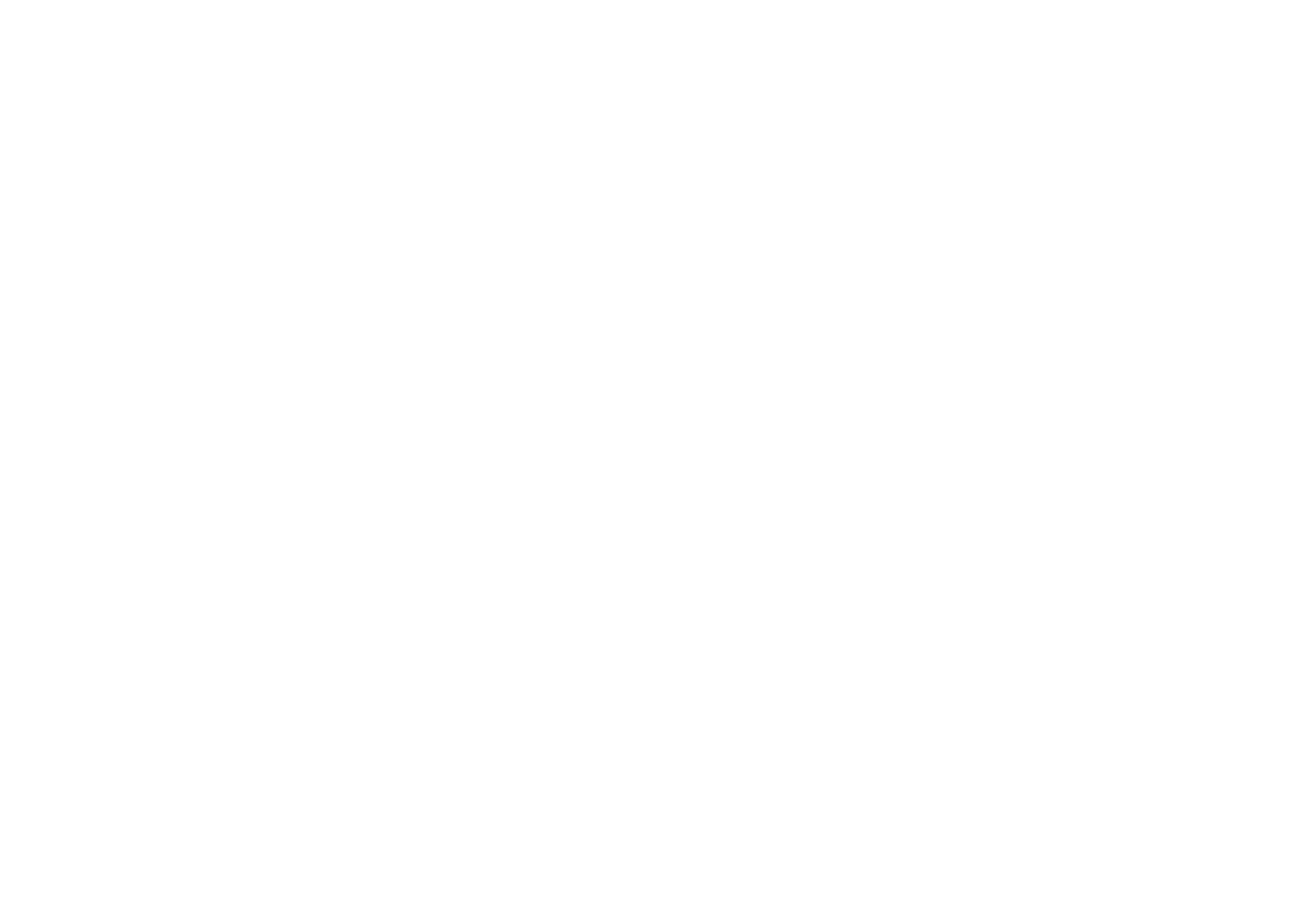 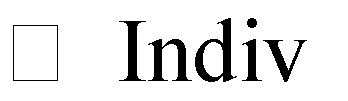 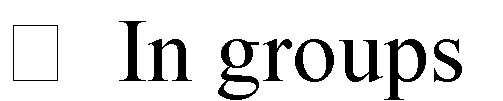 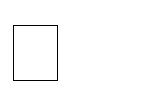 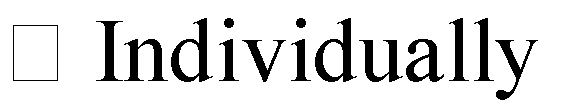 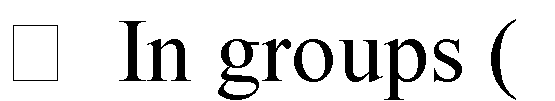 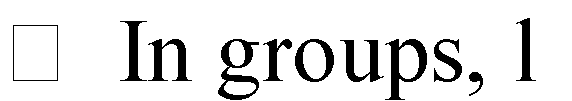 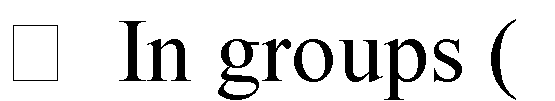 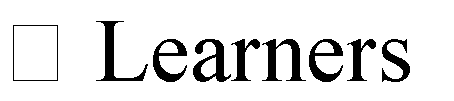 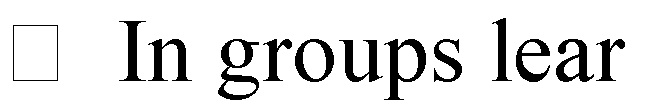 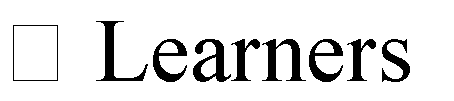 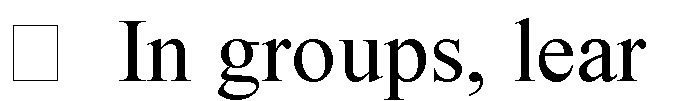 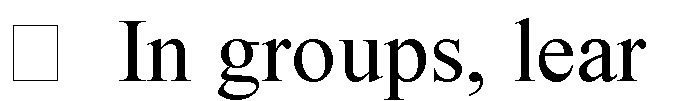 WkLsnStrand/ThemeSub strandSpecific learning outcomesKey inquiryQuestionsLearning experiencesLearningResourcesLearningResourcesAssessmentmethodsRefl1111111121PERFOR MINGSongs : Types of songsBy the end of the sub strand, the learner should be able to:sing different types of songs with expressions to convey the mood of the piecestate the reason why people singappreciate the importance of using appropriate expressions in singingWhy do people express themselves as they sing?Why are songs performed during different occasions?What entails good singing?What is part singing?Why is the East African Community Anthem important?In groups learners discuss the words in songs and how to express the mood portrayed by the words in performing the songs.individually and in groups learners practice singing different types of songs (Religious, patriotic, topical and appropriate popular songs) with proper diction and appropriate tone quality, facial expressionsand gestures to convey the mood of the piece.Audio/visualrecordings of folksongsRecording devicesMusical instruments to accompany the folksongsAudio/visualrecordings of folksongsRecording devicesMusical instruments to accompany the folksongsObservation checklistsProject:PortfolioProgress reportsObservation checklistsProject:PortfolioProgress reports31Songs : Types of songsBy the end of the sub strand, the learner should be able to:sing different types of songs with expressions to convey the mood of the piecestate the reason why people singappreciate the importance of using appropriate expressions in singingWhy do people express themselves as they sing?Why are songs performed during different occasions?What entails good singing?What is part singing?Why is the East African Community Anthem important?In groups learners discuss the words in songs and how to express the mood portrayed by the words in performing the songs.Individually and in groups learners practice singing different types of songs (Religious, patriotic, topical and appropriate popular songs) with proper diction and appropriate tone quality, facial expressionsand gestures to convey the mood of the piece.Audio/visualrecordings of folksongsRecording devicesMusical instruments to accompany the folksongsAudio/visualrecordings of folksongsRecording devicesMusical instruments to accompany the folksongsObservation checklistsProject:PortfolioProgress reportsObservation checklistsProject:PortfolioProgress reports41Songs : East African community anthemBy the end of the sub strand, the learner should be able to:a.	sing the East African Community Anthem in unisonWhy do people express themselves as they sing?Why are songsperformed during different occasions?Learners practice singing the East African Anthem in Kiswahili with accuracy in tune, proper diction and clear articulation of words.Audio/visualrecordings of folksongsAudio/visualrecordings of folksongsObservation checklistsProject:PortfolioObservation checklistsProject:PortfolioState the meaning of singing in unisonappreciate the importance of using appropriate expressions in singingWhat entails good singing?What is part singing?Why is the East African Community Anthem important?In groups , learners discuss the meaning of the words of the East African Community Anthem and the values learnt from the anthem.Recording devicesMusical instruments to accompany the folksongsd) Progress reports51Songs : Part singing- three part songBy the end of the sub strand, the learner should be able to:define the term part singingsing in a three-part song for perception of harmony and enjoymentappreciate the importance of using appropriate expressions in singingWhy do people express themselves as they sing?Why are songs performed during different occasions?What entails good singing?What is part singing?Why is the East African Community Anthem important?In groups (choral) learners are guided to practice singing three-part songs (Soprano 1, Soprano2 and Alto or Soprano, Alto and Tenor) with accuracy in tune, words and keeping to their part.In groups, learners use digital devices to listen and learn different types of songs (patriotic, wedding and topical songs on various issues affecting the society).Individually and in groups, learners present the songs learntfor peer review and discussion on the messages of the songs.Audio/visualrecordings of folksongsRecording devicesMusical instruments to accompany the folksongsObservation checklistsProject:PortfolioProgress reports61Songs : Part singing- three part songBy the end of the sub strand, the learner should be able to:define the term part singingsing in a three-part song for perception of harmony and enjoymentappreciate the importance of using appropriate expressions in singingWhy do people express themselves as they sing?Why are songs performed during different occasions?What entails good singing?What is part singing?Why is the East African Community Anthem important?In groups (choral) learners are guided to practice singing three-part songs (Soprano 1, Soprano2 and Alto or Soprano, Alto and Tenor) with accuracy in tune, words and keeping to their part.In groups learners use digital devices to listen and learn different types of songs (patriotic, wedding and topical songs on various issues affecting the society).Individually and in groups, learners present the songs learnt for peer review and discussionon the messages of the songs.Audio/visualrecordings of folksongsRecording devicesMusical instruments to accompany the folksongsObservation checklistsProject:PortfolioProgress reports71Kenyan folk songs: Aspects of a folk song- MessageBy the end of the sub strand, the learner should be able to:a.	discuss aspects of a folk song1. Why is it important to learn folk songs fromLearners watch live or recorded performances of folk songs from diverse communities in Kenya.Audio/visualrecordings of folk songsObservation checklistsProject:Portfoliolist the messages in a folk songappreciate performing folk songs drawn from diverse communities in Kenyadifferent communities in Kenya?2. What makes a folk song?In groups learners discuss different aspects (message, instrumentation, participants and occasion) in the folk songs respecting each other’s’ opinionIn groups learners perform folk songs taking different roles guided by the teacher/resource person.Recording devicesMusical instruments to accompany the folksongs	Resource personsd) Progress reports81Kenyan folk songs: Aspects of a folk song- InstrumentationBy the end of the sub strand, the learner should be able to:discuss aspects of a folk songState the instruments used in a folk songappreciate performing folk songs drawn from diverse communities in KenyaWhy is it important to learn folk songs from different communities in Kenya?What makes a folk song?Learners watch live or recorded performances of folk songs from diverse communities in Kenya.In groups learners discuss different aspects (message, instrumentation, participants and occasion) in the folk songs respecting each other’s’ opinionIn groups learners perform folk songs taking different roles guided by the teacher/resourceperson.Audio/visualrecordings of folk songsRecording devicesMusical instruments to accompany the folksongs	Resource personsObservation checklistsProject:PortfolioProgress reports91Kenyan folk songs: Aspects of a folk song- ParticipantsBy the end of the sub strand, the learner should be able to:discuss aspects of a folk songName the participants in a folk songappreciate performing folk songs drawn from diverse communities in KenyaWhy is it important to learn folk songs from different communities in Kenya?What makes a folk song?Learners watch live or recorded performances of folk songs from diverse communities in Kenya.In groups learners discuss different aspects (message, instrumentation, participants and occasion) in the folk songs respecting each other’s’ opinionIn groups learners perform folk songs taking different roles guided by the teacher/resourceperson.Audio/visualrecordings of folk songsRecording devicesMusical instruments to accompany the folksongs	Resource personsObservation checklistsProject:PortfolioProgress reports101Kenyan folk songs: Aspects of a folk song- OccasionsBy the end of the sub strand, the learner should be able to:discuss aspects of a folk songMention occasions when folk songs are performedappreciate performing folk songs drawn from diverse communities in KenyaWhy is it important to learn folk songs from different communities in Kenya?What makes a folk song?Learners to watch live or recorded performances of folk songs from diverse communities in Kenya.In groups learners discuss different aspects (message, instrumentation, participants and occasion) in the folk songs respecting each other’s’ opinionAudio/visualrecordings of folk songsRecording devicesMusical instruments to accompanythe folkObservation checklistsProject:PortfolioProgress reportsIn groups learners perform folk songs taking different roles guided by the teacher/resourceperson.songs	Resource persons